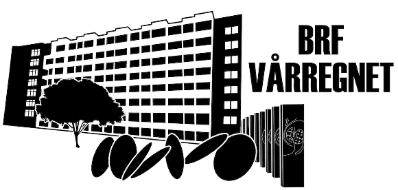 OBSERVERAVid två olika tillfällen och i två olika trappuppgångar har föreningen drabbats av stopp i avlopp. Stoppet är orsakat av något som liknar våtservetter. 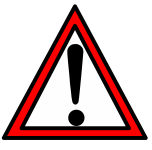 Vi vill nu påminna alla om att det endast är tillåtet att spola ner vanligt toalettpapper i toaletterna.Som alla förstår, medför stopp och översvämningar helt onödiga kostnader för Brf. Vårregnet och därmed också för alla medlemmar.Dessutom skapar ett stopp i avlopp ofta störst inverkan i lokaler på nedre botten. Det är lokaler som föreningen hyr ut till organisationer och andra.Brf. Vårregnets styrelse och personal 